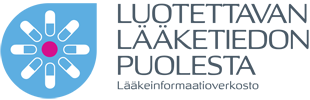 Lääkehoidon päivän -23 suunnitteluryhmän kokousmuistio 1 / 2023Aika: 24.1.23 klo 9.00–11.00 Paikka: Microsoft Teams -kokousKutsutut: Lääkehoidon päivän suunnitteluryhmän jäsenetOsallistujat: Elina Ottela (pj.)/SuPer,, Hanna Kauppinen/UEF, Klaus Hämäläinen (sihteeri)/Suomen Proviisoriyhdistys, Mervi Flinkman/Tehy, Julia Lumijärvi/Kuluttajaliitto, Kaisa Haapanen/Pääkaupunkiseudun omaishoitajat ry, Kari Heinonen, Kiviranta Päivi/Fimea, Anne Kumpusalo-Vauhkonen, Mirjami Tran/Soste, Sarita Maja-Hellman, Satu Mustonen/Hengitysliitto, Lotta Schepel/HUSKokouksen avaus Puheenjohtaja avasi kokouksen klo 9.00.Esityslistan hyväksyminenHyväksyttiin esityslista.Edellisen kokouksen muistioHyväksyttiin edellisen kokouksen muistio.Lääkehoidon päivä -23 webinaari ”Lääkehoidon onnistumisen avaimet” 16.3.22Pj. esitteli webinaarin viimeisintä luonnosta. Webinaariohjelman otsikoita tarkennettiin ja lyhennettiin. Ohjelma liitteenä. Keskusteltiin webinaarin tauon aikaisesta ohjelmasta ja tauon jälkeisten vuorovaikutteisten keskustelujen sisällöstä. Tauon aikana ei esitetä videoita tms, jotta keneltäkään ei mene mitään ”ohi”.  Videosyncin linkkä suositellaan käytettävän jakamaan kotisivuilla ja mainosjulkaisuissa https://superliitto.videosync.fi/laakehoidon-paiva-2023 Facebook-tapahtuma on luotu Tunne lääkkeesi | FacebookLääkehoidon päivän viestintä ja paikalliset tapahtumatVpj. esitteli lääkehoidon päivän viestintää. Tunne lääkkeesi Facebook-sivustolla viestintä on ollut aktiivista päivän järjestämiseen osallistuvien organisaatioiden osalta. Paikallisia tapahtumia toivotaan järjestettävän ja ilmoitettavan vielä enemmän ennen Lääkehoidon päivää.Tunne Lääkkeesi Facebook sivusto Päivi Kiviranta esitteli Lääkehoidon päivän Facebook tapahtumaan ja miten siitä tulisi viestiä organisaatioiden omissa kanavissa. Lääkehoidon päivän – 23 materiaalit Lääkeinformaatioverkoston työryhmissä on työstetty uutta materiaalia terveydenhuollon ammattilaisilla lääkehoidon ajantasaisuuden tarkistamiseksi. Lisäksi verkoston työryhmissä on tuotettu kiertoartikkelia potilaan lääkehoidon haasteista potilaan hoitopolulla. Muut asiatPj kehotti osallistujia aktiiviseen viestintään organisaatioiden omissa kanavissa. Sovittiin, että tiistaina 7.3. kaikki organisaatiot viestivät Lääkehoidon päivästä tehostetusti. Lääkehoidon päivän palautekyselyn läpikäynti ja vuoden 2024 Lääkehoidon päivän suunnitteluryhmän järjestäytymiskokous pidetään tiistaina 25.4.23 klo 9–11.  Kokouksen päätösPj päätti kokouksen klo 9.45.